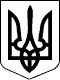 76 СЕСІЯ  ЩАСЛИВЦЕВСЬКОЇ СІЛЬСЬКОЇ РАДИ7 СКЛИКАННЯРІШЕННЯ12.09.2018р.                                                с. Щасливцеве                                     №  1197Про розгляд заяви          Розглянувши заяву громадянина України  ***та надані документи, з метою приведення у відповідність до земельного законодавства надання земельних ділянок  для будівництва та обслуговування житлових будинків, господарських будівель і споруд, враховуючи те, що до публічної кадастрової карти вносяться ті земельні ділянки, які пройшли державну реєстрацію, керуючись ст.ст. 12, 19, 38, 39, 118, 121 Земельного кодексу України та ст. 26 Закону України «Про місцеве самоврядування в Україні» сесія сільської радиВИРІШИЛА:1.Відмовити гр. ***  у задоволенні заяви в зв’язку з  тим, що рішенням 33 сесії Щасливцевської сільської ради 6 скликання № 555  від 29.12.2012р. надано дозвіл на розробку проекту землеустрою щодо відведення безоплатно у власність земельної ділянки  для будівництва житлового будинку, господарських будівель і споруд  іншій особі та у зв'язку з відсутністю  в с. Щасливцеве вільних земельних ділянок з цільовим призначенням для будівництва житлового будинку, господарських будівель і споруд.2.Контроль за виконанням рішення покласти на комісію з питань регулювання земельних відносин та охорони навколишнього середовища.Сільський голова                                                                       В.О.Плохушко